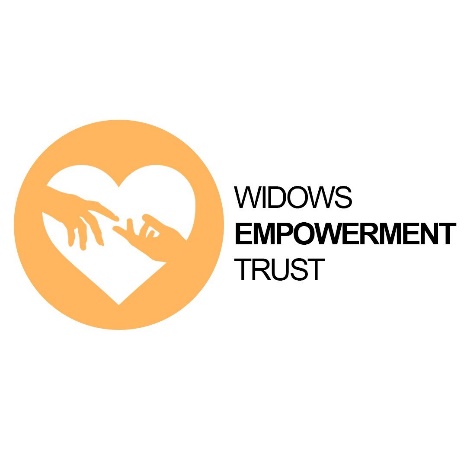 www.widowsempowerment.comRegistered Charity 1171317ANNUAL REPORT2021 – 2022Annual Report End of October 2021 - September 2022The Widows Empowerment Trust Report of the Trustees for the Year Ended 30 September 2022The trustees present their report with the financial statements of the charity for the year ended 30 September 2022. The trustees have adopted the provisions of Accounting and Reporting by Charities: Statement of Recommended Practice applicable to charities preparing their accounts in accordance with the Financial Reporting Standard applicable in the UK and Republic of Ireland (FRS 102) (effective 1 January 2015).Objectives and activitiesThe Widows Empowerment Trust VisionThe Widows Empowerment Trust was born out of compassion and empathy for widows. it was officially adopted as a Registered Charity on the 25th of January 2017. The charity was founded by Mrs Oyovwe Agatha Kigho and four board members .OUR STRATEGYLinking our vision to our planOUR VISION:Helping widows to restore hope in their lives.OUR MISSION:To bringing back smiles, happiness, warmth and intrinsic value in widows.OUR AIM:To support and to provide relief for women and others in need due to bereavement-              Reduce the level of social Isolation facing widows.To work with other organisations to meet the needs of widows.To continue to develop the skills of our volunteers and stronger community.To reduce loneliness and Isolation facing widows.To reduce the level of mental health facing widows.To improve health and well- being.To challenge the stigma facing widows.To bring back lost hope.OUR VALUES:Empathy, compassion, value, integrity, equality, empowerment:Empathy: we put ourselves in widow's shoe! We support empathy in widows.Compassion: we support our clients to restore hope and we empathise with our clients feeling in their journey of grieving.Value: We champion the interest of our clients to be able to socialise, we appreciate their participation and value diversity.Integrity: We provide our clients with high quality practical and emotional support and treat our volunteers, clients with respectEquality: our clients are treated the same regardless of culture, race, disability, nationality, colour, faith, ethnicity, and belief.Empowerment: We work tirelessly to empower widows to recover their dreams and we take pride in our professionalism and aim to provide the best support to promote social inclusion in the lives of widows.OBJECTIVES:To offer a supportive environment where widows can talk freely in the company of others in the same position such as Education and Training.To provide a social environment which includes wide variety of events/party to suit all taste such as valentine's day, Mother’s Day, and Christmas party.We offer befriending/ home visit.Meal out/ day out tripPampering session (Spa)Delivery practical workshop such as Art and CraftSign posting to the relevant AgenciesFood parcelsEngaging VolunteersCOVID-19:Due to covid-19 we have had to move many of our services online to continue accommodating our widows and widowers. Our online services include:Over the phone befriending.Online Events around Holidays including Christmas, Easter, Mother’s day, and International Women’s Day.Online Arts and Crafts sessions.Virtual Bingo.Cooking and Baking.Virtual work-based learning.However, since coming out of lock down we have resumed face to face befriending services and face to face socially engaging activities every week and we still run on-line workshops.AnnouncementWe lost one of our Trustees Marion McBride, she passed away on 24th March 2022. Marion had started her journey with The Widows Empowerment Trust in 2017 when she came on board as one of our beneficiaries. Marion helped our organisation with developing interventions on supporting the widowed community in Manchester. Marion became our spokesperson for our organisation to the media with BBC highlighting her experience of widowhood and how we as ana organisation supported her. Her feedback was always so valuable and her input to the organisation helped us to grow and develop strategies that we use to support the widowed community. Marion joined as a Trustee Board member in 2021 and left her legacy within all of us who met her as she was often, she was the life of a party and very supportive to other beneficiaries that joined. Marion McBride, may you Rest In Peace.THANK YOU NOTE FROM TRUSTEE BOARD MEMBER STEPHANIE ROBERTSI would like to say a huge thank you for all the effort and support provided by our volunteers. They have shown true dedication, compassion and have given all that they can in order fundraise, provide befriending services and help with Admin/Finance duties for The Widows Empowerment Trust. With the help of our volunteers, we have been able to reach 165 service users this year.Exceptionally proud of the work carried out by The Widows Empowerment Trust.THANK YOU NOTE FROM FOUNDER/CEO OYOVWE KIGHOWe have helped tackle loneliness and become socially inclusive for 165 service users last year.  When our service users reach out to The Widows Empowerment Trust, they are looking for support and are in a situation where they need to be around others who have suffered the loss of a partner. Our service users feel alienated from society, and they cannot relate to others who are still carrying on with their lives, they often socially isolate themselves because they feel there is no one out there that can relate to their sadness. The mental health services in the UK are overstretched and there are often long waiting lists. The Widows Empowerment Trust was set-up to bridge that gap, to let the service users know that they are not alone in their grief, and we provided a safe environment for them to relate to others who have suffered the same sense of loss. This has only been possible with the great dedication of our staff and volunteers. Lastly, my gratitude to our funders, donors and supporters, none of this would have been possible without you. PROVIDING A SUPPORTIVE ENVIRONMENT The Widows Empowerment Trust understands the deep pain that one suffers as a result of becoming a widow or widower, their sense of loss is so immense that they stop being social and end up isolating themselves for long periods of time, which have long-term negative impact on their mental wellbeing. Our service users are mostly referred to us from external agencies or they reach out to us to find out how we can support them through their grieving journey. Sometimes our service users are not even able to their own basic needs. The staff and volunteers at The Widows Empowerment Trust are extremely dedicated to providing support for the service users so that our service users do not have to go through the journey of grief alone. The Widows Empowerment Trust has reached out to 165 service users this year, which includes befriending services ( Home visit and Digital service) and social meal out .  Also, our staff and dedicated volunteers have set-up online weekly workshops which were adapted during the first lockdown. Our service users have been able to come together and meet others online who are all in a similar situation, they socially interact and learn new skills such as sewing, knitting etc. allowing our beneficiaries to be socially inclusive and not have the feeling of being alone that comes as a result of becoming a widow/widower.PUBLIC BENEFITWho has benefitted from our services: Our objective and funding address women & men that are bereaved regardless of age, cultures, religion, ethnicity, race, colour sexuality, belief, faith and disability etc. Gender access to our service has improved with more widowers now benefitting from one-to-one home visits. However, the impact of our work goes far beyond those we helped directly and include volunteers both young and elderly in our community, students from the Universities such as Manchester, MMU, Global Business School and Salford University students getting involved.It is estimated that 29% widows are lonely and isolated which could lead to poor health and mental issue. Widows living in the UK, sometimes struggle to have their voice heard by the mainstream government system. The result is that widows can become some of the most marginalised group in society yet are often those in the greatest need. Whether in terms of financial help, physical or mental health, or emotional or practical adjustments in their lives (Women National Commission).Assessment of the activities that were carried out was measured by carrying out a baseline assessment before and after each project, using our questionnaire and interview process. Being able to review and evaluate our activities time to time enabled us to track our progress and achievement at the end of each project. Also, we encouraged our service users with their feedback after every activity. Below is a list of the services that we provided last year:BEFRIENDING SERVICESOur volunteers visited 80 service users in their homes to offer a befriending service.Our volunteers provided support by listening to our service users with empathy.Our volunteers played chess, let the service users play music, go for walks or have a cup of tea.By offering our befriending service we give our service users time to engage socially, especially for those who have become socially isolated.Our befriending visits are something that they look forward to and very much enjoy as it prevents them from being alone and isolated. 42 service users supported with digital befriending on a regularly set-up weekly check-in befriending calls.These calls are designed so that our service users can talk about their grief and how they have done that week.Sometimes just allowing our service users to talk about their grief helps them to alleviate the burden of sadness and just allows them to then go on and focus with positivity for the rest of the week.They need space to be able to speak about their grief and are often let down by the mental health services as they are already quite stretched. Our organisation gives them that chance to talk which promotes their own mental wellbeing.To ensure that The Widows Empowerment Trust is accessible to those who are in need, we have become community partners working in collaboration with other great organisations:Cruse Bereavement Manchester,NHS Navigator and housing association, Age UK TraffordOther professional agencies and other community organisationsCommunity explorer MaccGMCVONCVOUniversities such as MMU, Manchester University, Salford University and Global Business SchoolKey businesses such as Asda, Tesco, Morrison, SainsburyManchester Royal Children Hospital Manchester BME CAHNWe reach out to bereavement support groups on social media and to ensure we are diverse we also send literature to BAME community groups throughout the UK.  MEALS OUTWhen someone loses a life partner, they also lose their social circle, they often withdraw from social activities. We recognise their loss and the fact that they feel alone in what they are going through.In the last year we have provided 12 meals out for our 28 service users and 15 others in due of social wellbeing support We provide these days out to promote their mental wellbeing and bring about a sense of positivity about their lives.In doing so our service users feel uplifted and are given renewed strength in navigating their grieving journey. DONTATIONS TO MANCHESTER ROYAL CHILDREN’S HOSPITALIt is important for us to remember that we should support a wide array of charitable efforts in our community. Connecting our widows and widowers into other charitable efforts promotes their mental wellbeing and builds a sense of community for them. Seven Beneficiaries including three volunteers deliver gifts to sick children at Manchester Royal Children’s Hospital.This gives our service users the chance to connect with others and gain the sense that they are contributing to the wellbeing of themselves and others. This also builds our network and allows us to reach out to more organisations in the future. CHRISTMAS GIFTS Gift donations were received from Mission Christmas Hit Radio, Christmas HQ MFR Cash for Kids Cash for Kids Greater Manchester to support our widowed community. Our Widows and Widowers often struggle around Christmas time, being isolated at what would usually be a family time can be very detrimental to the health of our Widows and Widowers. We delivered 50 gifts to service users and others in need in our community. Service users who received a gift from us feel looked after and less alone throughout the Christmas period and this can support the mental wellbeing of our widows and widowers. On-line Cooking classesWe introduced on-line cooking workshop once a month to help support nutritional eating. Cooking together helps to support the loneliness that sets in when cooking for 1 person only and it encourages the beneficiaries to eat together on-line and discuss recipes and food ideas to help support healthy eating. This more than just having fun together, it about being in a safe space where our community is free from judgement and get at least once a month feel that they are part of group where they eat together which helps to reduce the negative impact of loneliness and social isolationWe hosted 12 on-line cooking classes.We supported 25 service users in this socially engaging activity. COMMUNITY SHOPPING Our volunteers have continued to work tirelessly throughout the year to provide for our widows and widowers. This year we have been trying to help our community by delivering shopping to our widows and widowers which has been an increasingly challenging problem in the face of covid-19.We delivered shopping to 21 of our service users throughout the year. Many of our widows and widowers are too unwell to collect their own shopping, by offering this service we are filling a necessary role in the community. By providing for our widows and widowers we are relieving the need for other organisations and charities to provide this service, many are stretched thin as it is, hence why providing this support is crucial. ARTS & CRAFTSWe have returned to Face-to-Face workshop since June 2022 once a week are held every Tuesday at St John Bosco Church, 19 Charlestown road, M9 7BD. This has allowed our beneficiaries to finally starting to meet and socialise face-to-face. The workshops help with socialising skills and for the beneficiaries to relate to others and have something to look forward to every week. The workshop helps the beneficiaries to come out of their homes and encourages gentle exercise. We supported 22 service users in face-to-face workshopsThis promotes mental wellbeing by providing a consistent activity for our community and boosting their interest in new hobbies. Completing arts and crafts projects also reinforce our widows and widowers with a sense of accomplishment and brings a sense of positivity in their life and bereavement journeyWe have been providing weekly arts and craft sessions online for our clients every Wednesday throughout the year. This not only provides a creative opportunity for our widows and widowers to be able to have a manual task to complete which boosts mental wellbeing, but it is yet another chance for them to communicate with each other. We provided 30 Arts and crafts sessions throughout the year, as well as providing . This promotes mental wellbeing by providing a consistent activity for our community and boosting their interest in new hobbies. Completing arts and crafts projects also reinforce our widows and widowers with a sense of accomplishment and brings a sense of positivity in their life and bereavement journey. VIRTUAL BINGOCombatting isolation has been increasingly difficult this year due to covid-19 however, we have managed to consistently provide virtual entertainment to our community by introducing virtual bingo to our clients. We have delivered 48 sessions of online quizzes and bingo throughout the year and this has given our widows and widowers a chance to socialise digitally and has been a great way to maintain our goal of reducing loneliness and isolation. By providing a social opportunity to our widows and widowers we have alleviated pressure on the mental health services that would otherwise be needed for our community. VIRTUAL WORK BASED LEARNINGWe have recognised the need to establish the skills and empathy needed in the caring profession in the students of today, by building a sense of community and care in all people we can create an environment where those that suffer loss can be cared for.We worked with Manchester Metropolitan University to provide virtual work-based learning in the psychology department and the health and social care department to 16 students.We asked the students to help with research and developing a survey to measure loneliness, we asked the students to develop PR plan and social media campaign to continue to raise awareness for Loneliness and Social Isolation.Students have developed researching skills within an organisation, they have learnt presentational skills and PR researching skills. They have developed team working skills as well as working independently Students will find this provision invaluable and have learned the skills necessary to develop themselves into wonderful graduates. WORK EXPERIENCEAs part of our efforts to provide important skills and training to the community we have been working with several organizations to get in contact with those most needing of work experience. We are in partnership with the Global Business School to provide 150 hours of work experience to 8 students during the last financial year. We provided work experience in digital admin, befriending in the community, attending events on behalf of our organisationThe skills learned will help them to secure future employment as they will have developed skills that are transferable in any career.VOLUNTEERSOur volunteers are the backbone of The Widows Empowerment Trust, without them giving up their own personal free time we will not be able to support our service users as effectively as we do right now.We have 22 regular volunteers and 10 ad hoc volunteers. We have reduced our volunteer bank to be more efficient.The Widows Empowerment Trust endeavours to reward our volunteers by ensuring that they are learning new working skills that will help them to develop themselves further in future careers. We provide the option of learning:adminaccountingfund writing community care skills.Leadership We have a partnership with University of Manchester for student placements.CAMPAIGN AND AWARNESS (MEDIA & PR)Featured on Local New (Manchester TV NEWS) 2 TIMESFeatured in Local Newspapers (The Chronicle, Manchester Evening News) various times throughout the year.Belvita Biscuit brand spotlighted our work. Featured our CEO, Mrs Oyovwe Kigho to  spotlight her good work and dedication piloting the service of the charity.Feature on Voice Of Islam Radio Station on International Women’s Day 2022Featured on Sky NewsFeatured on Mirror MagazineFeatured on HELLO!OUR FUTURE PLANSAble to reach out to more widows/widowers across the country.Expand our volunteers to provide a more of a national befriending service via home visits. Expand our offering of providing work experience to volunteers to help further their careersExpand our virtual based activities Develop the technological skills of our beneficiariesDeveloping and providing more virtual support accessible by our beneficiaries throughout the UKWe will endeavour to have in place a therapeutic facility centre for the bereaved to be able to access our services as well as wellbeing activities such as Spa.Expand our creativity classes and meet up sessions throughout the UK to help support the bereaved spouse.We endeavour for the primary care services of the NHS to recognise our services for the bereaved and to be able to recommend using our services along with counselling support.We endeavour to create more opportunities for the community with our facilities centre. We would be able to create more job opportunities as well as volunteer opportunities.We will continue to provide an all-inclusive social, safe space for our widows/widowers under the local authorities’ guidelines that are covid-19 safe. We will continue to partner with local universities to be able to provide their students with office work experience as well as community care work experience. We will increase working partnership with the local jobcentre to be able provide work experience for their job seekers. We are committed to the continuance of training our volunteer befrienders, to be able to provide the best support that our beneficiaries require.RISK REVIEWThe Trustee have the responsibility to monitor and control the risk of the charity. With every activity we do, we consider the risk involve.Identifying existing controls and any mitigating actions such as the liability insurance and procedures which help to reduce the risk whilst managing how to monitor and maintain an efficient use of resources. The fundamental risk factor is the imbalance between the resources available to The Widows Empowerment and the unmet need of the widows. The most difficult part is the pressure on key personal who have limited support and scope to delegate with Succession risk. Our resources are therefore planned effectively to mitigate any risk.FINANCIAL REVIEWThe Trustees have examined the requirements for free reserves, and they consider that, given the nature of the Charity's work, free reserves should be equivalent to approximately 2 months routine expenditure at £5,000. The Trustees are of the opinion that this provides sufficient flexibility to cover temporary shortfalls in incoming resources. The expenditure mainly consists of restricted costs.STRUCTURE, GOVERNANCE AND MANAGEMENTGoverning documentThe charity is controlled by its governing document, a deed of trust and constitutes an unincorporated charity.REFERENCE AND ADMINISTRATIVE DETAILSRegistered Charity number1171317Principal addressWilsons HouseBiz Space Business Park Monsall Road ManchesterM0 8WNReport of the Trusteesfor the Year Ended 30 September 2022